ANEXO IIDESTACAMENTO NAVAL RÍO GRANDEDEPARTAMENTO APOYO AL TRANSITO MARÍTIMOTAREA: 	ADQUISICIÓN DE MATERIALES DE FERRETERÍA Y PROTECCIÓN PERSONAL.ESPECIFICACIONES TÉCNICAS.La totalidad de los materiales deberán cumplir con las normas IRAM. Deberán ser nuevos y de marca reconocida a nivel nacional.Deberán contar con garantía contra defectos de fabricación.Los oferentes deberán especificar la marca de los productos a proveer en su cotización a los efectos de su evaluación y comparación de las características técnicas.Para los materiales que posean fecha de vencimiento, la misma deberá vencer en un plazo igual o superior a los doce (12) meses, posteriores a la fecha de entrega de los materiales.La adjudicación será a la oferta más conveniente.Todas las dudas o diferencias que pudiesen surgir en cuanto a interpretación de nomenclaturas, las mismas serán evacuadas por personal técnico del Departamento Apoyo al Transito Marítimo de la Unidad Solicitante.RIO GRANDE,      de julio de 2018.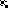 